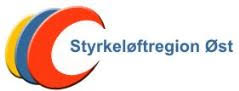 Styrkeløftregion ØstREFERAT FRA STYREMØTE 2016-02Styremøte nr. 2016-02Tid	: Lørdag 05. Mars 2016, kl. 13.15 etter regionstinget.Sted	: Osloidrettens hus, rom: 338, Ekeberg, Oslo.Til Stede	: Vidar Tangen, Håkon Olsen, Mina SveleEgil Kroknes, Vegard Røysum, Leif Sydengen, Geir Johansen og Anita Stavik.Ikke tilstede	: Amund Løvstad. Styrereferat nr. 2016-01 er godkjent via e-post.AVSLUTTEDE SAKER15/15 	Plakett til Hans Martin Arnesen har blitt mottatt.
06/16	Tinget07/16	Regionens hedersprisVEDTATT PÅ E-POST SIDEN FORRIGE STYREMØTEAnsvarlig	: Status		: AvsluttetVIDEREFØRTE SAKER01/16	ØKONOMIRapportering. Søknader for utstyr og støtte.Egenandeler ved U/J Nordisk dekkes med egenandelen som er kr 2.000.- pr. deltagerSøknad fra Askim SK om magnesiumholder og stangløfter. Styret bevilger dette med 3.700. – Søknad fra CAK om stangløfter, teppe og vekt. Styret bevilger dette med 4.800. –Askim SK har søkt om dekning av reiseutgifter på U-NM med 5.815. – styret vedtar dette avslått.Askim SK tildeles kr 2.000. – for løfteskoleStøtte til utstyr fra utgangspunktet kr 25.000. – vil bli tildelt slik. 1.600. - til Askim13.500. - til ILK9.900. - til CAKAnsvarlig	: Vidar Tangen.Status		: Videreføres.02/16	AKTIVITETER- Aktivitetsplan 2016, Ansvar Vegard Røysum.Oppdatering.Det mangler 3 klubber som har betalt kontingenten til regionen. 1 vil betale fortløpende.- Regions trenerordning, Ansvar Egil KroknesOrientering- Lenja AK hadde besøk av regions trenere, 19 deltakere var til stede.- Dommeroppsett for 2016, Ansvar Håkon OlsenOrientering- oppsett blir justert fortløpende. -Stevner for regionen, Ansvar Håkon OlsenOrientering- Det blir arrangert 2 RM og 2 NM i regionen.03/16	Trener 1 del 2Regions trenere foreslår datoene 8-10 april. Lars Samnøy blir foredragsholder.Ansvarlig	: Birgitte Enger og Egil KroknesStatus		: Videreføres.04/16	DommerkursBlir flyttet til 3-4 juni. Teoretisk del blir på Ekeberg, praksis blir i lokalene til CAK. Rom vil bli bestilt til 20 personer. Innbydelse kommer 
Ansvarlig	: Håkon OlsenStatus		: Videreføres.05/16	U/J/V-NM Utstyrsfritt. Regionen har forpliktet seg til å skaffe speakere og sekretariat. Ikke dataansvarlig eller stream. Mange har sagt seg villig til å hjelpe og det settes stor pris på. Ansvarlig	: Håkon OlsenStatus		: Videreføres.NYE SAKER08/16	Lokaler for å arrangere RMSikkerhet kommer først, brann, garderobe, dusj og toaletter. Det skal bli en regel på hvordan et RM skal se ut. Noe som vil være bra for utøver, dommere, klubb og publikum.09/16	Fordeling av oppgaver i styret	Geir Johansen blir tildelt oppgaven for å lage en mal på hvordan RM skal se ut.	Anita Stavik ordner med trener kurs og jentesamlinger.10/16	DommeroppgaverVi fortsetter med å ha 4 dommere til hvert klubbstevne. Det oppfordres til at man bytter på å være dommer og teknisk kontrollør. Man skal i hovedsak gjøre det så likt som mulig, sånn at det ikke blir overraskelser på større stevner.11/16	Årsmøter i Idrettskretsen, Oslo og Akershus og Østfold I juni er det årsmøte for Østfold Idrettskrets, Vidar Tangen vil representere for Styrkeløftregion Øst. NESTE MØTEDato for neste møte 	: 26/05-16Rom bestilles av	: Vegard RøysumAnsvarlig	: Vegard RøysumStatus		: Videreføres.